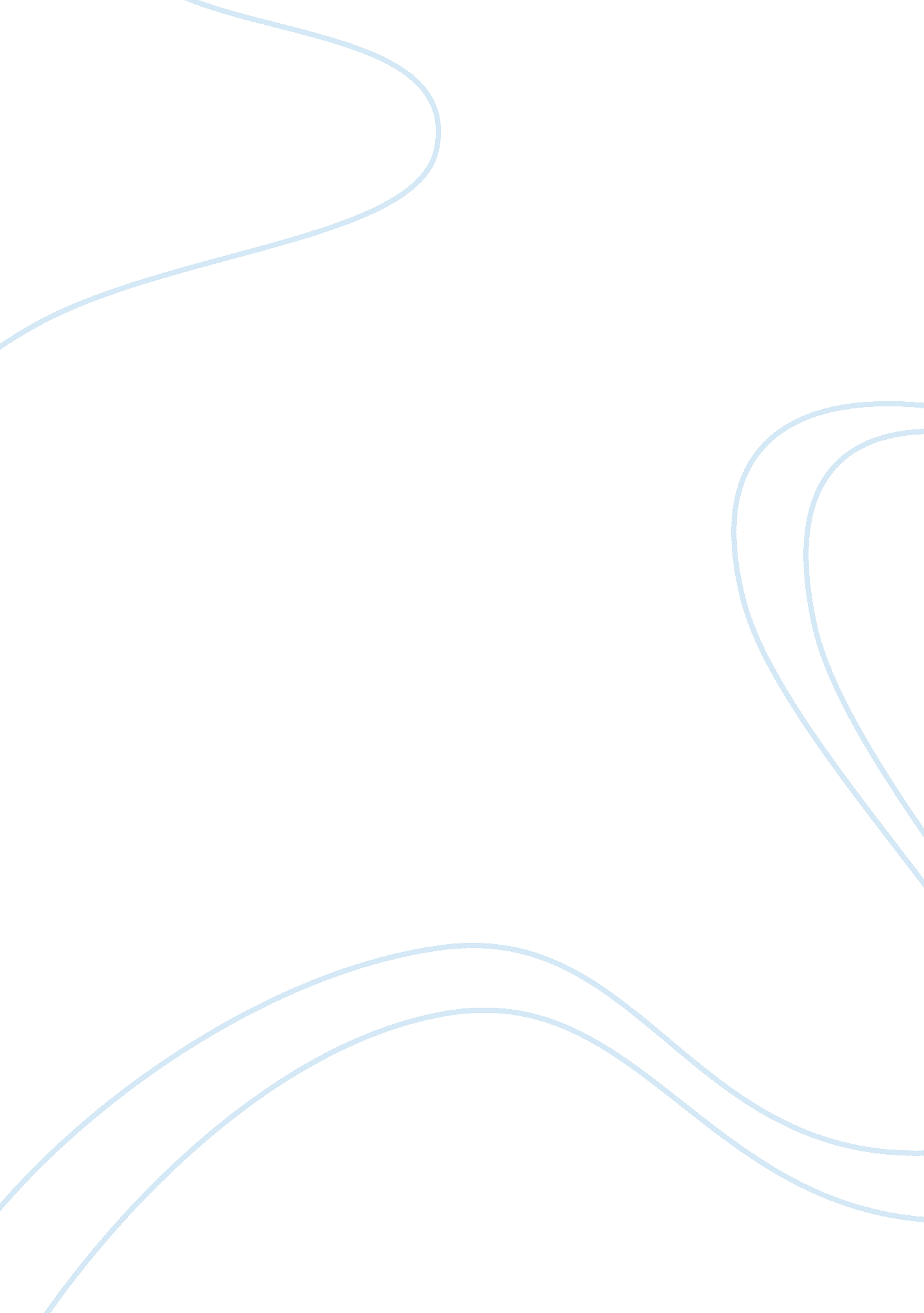 Reaction for the five creation stories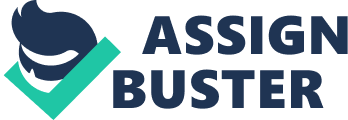 Reaction for the Five Creation Stories The First Nations and their creation stories provide an insight into the lives and origins of the first original inhabitants of Canada. These stories offer the foundation on which present Canada is built on, and how it is sustained. The creation stories may form the basis as to what countless people believe in the diverse nation, and why certain things are the way they are. Every communityhas a story to tell on how they came into being, their beliefs, fears, and even way of life. These stories are told with the intention to uphold the culture, traditions, and beliefs of a people. People are meant to emulate and carry on with these stories. This is lest they forget and lose a part of their lives that may be important for future generations. 
I did not particularly like some of the stories mainly because they tend to be different, yet they all talk about the coming to existence of a people. It is these differences that bring about division in some areas of the land. This is even in the past when they were just a few people in the land. Islam, for example, has its own creation story where they believe that the first man and woman were made in heaven and sent to earth to procreate. All these differences, in my opinion, bring forth disunity among the people on earth, and I am sure this is not how the Supreme Being intended. 
There are some differences that exist in these stories. An immediate example would be the story of the Mi’kmaq where man is made from a lightning bolt, which differs from the Blackfoot story where man was made from mud from a turtle’s mouth. Also, the Mohawk community believed that their creator had a wife (Sky Woman), who led to the beginning of the world. In the Ojibwa creation story, Kitchi-Manitou had a vision where he envisioned possibility that ultimately led to the creation of everything in the world. The vision provided Kitchi-Manitou with the ability to see about life and death on earth, sorrow and happiness. The interdependence he envisioned made it clear that every creature would need another for survival. 
Some of the similarities that exist in some of the creation stories include the presence of earth and all its possessions to aid in man’s survival and sustenance. The sun is present in all parts of the creation story as a means to show of the life that exists on earth, and how it is meant to serve the people and act as a source of energy. In all the creation stories, there is the presence of first man and these creation stories make communities believe that they are descendants of the first man. Creation stories, as told by these communities, are meant to endear community members to adhere to the teachings of the community and society. In doing this, they are guaranteed a prosperous and fruitful life. 
In conclusion, all communities represented in the five creation stories have the ability to connect people to the world. The world was created for the purpose of satisfying human being’s desire to be happy, satisfied, and fulfilled. It is this connection that enables people to come together and conserve the environment in which they live in, and at the same time, respect each other through the journey of life. 